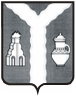 Кировская районная администрация(исполнительно-распорядительный орган)муниципального района“Город Киров и Кировский  район” РАСПОРЯЖЕНИЕ 25 апреля 2016 года                                                                                     №261О   награждении  Почетной   грамотой и объявлении  Благодарности   Главы Кировской районной администрации	В соответствии  с   распоряжением   Кировской  районной   администрации    от  12.03.2015 №84 «О Почетной грамоте  и Благодарности Главы Кировской районной администрации» наградить Почетной грамотой Главы Кировской районной администрации за многолетний добросовестный труд, высокие показатели в работе, профессионализм и в связи с Праздником Весны и Труда следующих работников:	Абрамкину Светлану Евгеньевну, руководителя группы обеспечения деятельности ПО «Кировские электрические сети» Филиала «Калугаэнерго»;	Алексееву Викторию Борисовну, младшего воспитателя МКДОУ «Детский сад №4 «Ромашка» общеразвивающего вида с приоритетным осуществлением деятельности по художественно-эстетическому развитию детей»;	Афанасьеву Людмилу Петровну, специалиста по кадрам группы обеспечения деятельности ПО «Кировские электрические сети» отдела найма и учета персонала Филиала «Калугаэнерго»;	Баркову Оксану Богдановну, ответственного секретаря МАУ «Редакция газеты «Знамя труда»;Гришенкову Людмилу Анатольевну, техслужащую МКОУ «Воскресенская средняя общеобразовательная школа» имени Героя Советского Союза Михаила Владимировича Угарова;Дарьину Марину Федоровну, заведующую рентгенологическим отделением ГБУЗ КО «Центральная районная больница Кировского района»;	Дергунова Геннадия Петровича, водителя автобуса междугородных маршрутов ОАО «Автоколонна 1655»;Егорову Валентину Викторовну, глазуровщика изделий строительной керамики АО «Кировская керамика»;Ивкину Наталью Ивановну, оператора котельной 3 разряда ООО «Кировтеплоэнерго»;Кожокару Николае, каменщика ОАО «Кировский ДСК»;	Крычеву Елену Николаевну, бухгалтера ООО «Агропродсервис»;	Кирееву Татьяну Ивановну, оператора установок для литья санитарных керамических изделий АО «Кировская керамика»;	Кузина Александра Андреевича, мастера бетонно-формовочного цеха ОАО «Кировский ДСК»;	Никишкина Александра Николаевича, ставильщика-выборщика фарфоровых, фаянсовых и керамических изделий на вагонетках АО «Кировская керамика»;	Присечкину Екатерину Сергеевну, бухгалтера отдела образования Кировской районной администрации;	Пронину Ольгу Александровну, начальника производственного отдела ОАО «Кировский ДСК»;	Савоськина Николая Николаевича, формовщика железобетонных изделий и конструкций ОАО «Кировский ДСК»;	Стрекаловского Дмитрия Леонидовича, ведущего инженера юридическо-сбытового отдела ООО «Кировтеплоэнерго»;	Тарасову Марию Михайловну, кастеляншу МКДОУ «Детский сад №1 «Сказка»;	Тимошенкова Александра Михайловича, машиниста бульдозера ОАО «Кировский ДСК»;	Трошкину Светлану Викторовну, повара МКОУ «Средняя общеобразовательная школа №6»;	Ходенок Вадима Викторовича, литейщика санитарно-строительных изделий на стенде АО «Кировская керамика»;	Щербачеву Галину Владимировну, экономиста 2 категории финансового отдела Филиала «Калугаэнерго».Глава Кировскойрайонной администрации                                                                        И.Н. Феденков